Project InformationProject’s Supervisor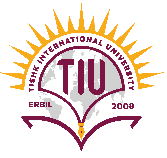 TISHK INTERNATIONAL UNIVERSITYCivil Engineering DepartmentGraduation Project Proposal FormTitle of the ProjectDesign of ten-storey building with mat foundationProject DescriptionDesign of a 10-storey residential building using hand calculations considering earthquake for Erbil city.NameAsst. Prof. Dr. Najmadeen QasreMr. Ahmed Salah JamalE-mailnajmadeen.qasre@tiu.edu.iq ahmed.salah@tiu.edu.iq Project Justification/CharacteristicsProject Justification/CharacteristicsNew Aspects/Challenging Problems and Issues (if any)Related Civil Engineering Science Fields and SubfieldsStructural EngineeringToolsExcelLabs Needed for this ProjectNone